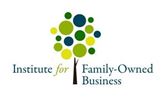 Membership ApplicationContact InformationMembers to Receive Institute Notices & NewslettersMembership SelectionPaymentPlease email your completed application to catherine@fambusiness.org. Payments can be mailed to: Catherine Wygant Fossett, Executive Director, Institute for Family-Owned BusinessP.O. Box 3364, Portland, ME, 04104NameCompanyStreet AddressCity – State – Zip CodeTelephone NumberEmail AddressNameJob TitleEmail Address $1,500One Year – Family firms with annual gross revenues above $5 million $750One Year – Family firms with annual gross revenues from $1 million - $5 million $500One Year – Family firms with annual gross revenues from $500,000 - $1 million $200One Year – Family firms with annual gross revenues less than $500,000 $2,000One Year – Affiliate Membership for non-family owned businessesPlease bill usCheck is enclosedPlease charge our credit card –Card Type:  Visa   Mastercard   (we do not accept American Express)Card Number:       CVV:       Expiration Date:        (mm/yy)Signature:       Date:       